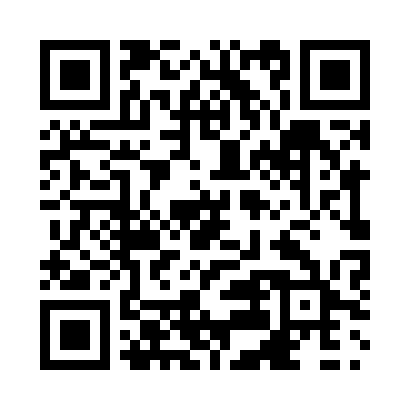 Prayer times for Cap-Egmont, Prince Edward Island, CanadaMon 1 Apr 2024 - Tue 30 Apr 2024High Latitude Method: Angle Based RulePrayer Calculation Method: Islamic Society of North AmericaAsar Calculation Method: HanafiPrayer times provided by https://www.salahtimes.comDateDayFajrSunriseDhuhrAsrMaghribIsha1Mon5:296:551:205:497:469:122Tue5:276:531:205:507:479:133Wed5:256:511:195:517:499:154Thu5:236:491:195:527:509:175Fri5:216:471:195:537:519:186Sat5:186:451:195:547:539:207Sun5:166:431:185:557:549:228Mon5:146:421:185:567:559:239Tue5:126:401:185:577:579:2510Wed5:096:381:185:587:589:2711Thu5:076:361:175:587:599:2812Fri5:056:341:175:598:019:3013Sat5:036:321:176:008:029:3214Sun5:016:301:176:018:039:3415Mon4:586:291:166:028:059:3516Tue4:566:271:166:038:069:3717Wed4:546:251:166:048:079:3918Thu4:526:231:166:058:099:4119Fri4:496:211:156:058:109:4220Sat4:476:201:156:068:119:4421Sun4:456:181:156:078:139:4622Mon4:436:161:156:088:149:4823Tue4:416:141:156:098:169:5024Wed4:386:131:146:108:179:5125Thu4:366:111:146:108:189:5326Fri4:346:091:146:118:199:5527Sat4:326:081:146:128:219:5728Sun4:306:061:146:138:229:5929Mon4:286:051:146:148:2310:0130Tue4:256:031:146:158:2510:03